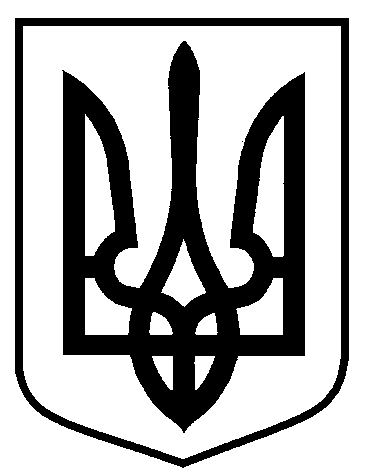 Сумська міська радаВиконавчий комітетРІШЕННЯ     від  12.12.2017  № 681На підставі поданої заяви та документів, на виконання Постанови Зарічного районного суду міста Суми від 25 травня 2017 року по справі             № 591/6134/16-а,  відповідно до статті 8-1 Житлового кодексу Української РСР, Порядку переведення дачних і садових будинків, що відповідають державним будівельним нормам, у жилі будинки, затвердженого постановою Кабінету Міністрів України від 29 квітня 2015 року № 321, керуючись статтею 40 Закону України «Про місцеве самоврядування в Україні», виконавчий комітет Сумської міської ради ВИРІШИВ:Відмовити у переведенні садового будинку загальною площею 72,3 кв.м в жилий у садівничому товаристві Сумської міської громадської організації «Трудовий відпочинок», будинок Х, м. Суми, який є власністю громадянина 1 у зв’язку з розміщенням в  рекреаційній зоні обмеженого користування Р-4, під впливом санітарно-захисної зони від промислових підприємств (згідно з Планом зонування території міста Суми, затвердженим рішенням Сумської міської ради від 06.03.2012 № 2180-МР), протиріччям земельному (статті 38, 39, 52 Земельного кодексу України) та містобудівному законодавству (ДБН 360-92** «Містобудування. Планування і забудова міських і сільських поселень»).Міський голова                                                                            О.М. ЛисенкоКривцов 700-103Розіслати: Кривцову А.В., заявникуПро відмову у переведенні садового будинку в жилий у  садівничому товаристві Сумської міської громадської організації «Трудовий відпочинок», будинок Х, м. Суми